Name: ______________________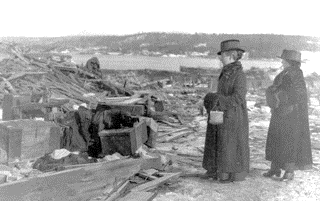 Ch. 2 - VocabularyWW 1Imperialism – _______________________________________________________________________________________________________________________________________Militarism – ________________________________________________________________________________________________________________________________________Arms Race – _______________________________________________________________________________________________________________________________________Nationalism – ______________________________________________________________________________________________________________________________________Triple Alliance – _____________________________________________________________________________________________________________________________________Triple Entente – _____________________________________________________________________________________________________________________________________Ultimatum – _______________________________________________________________________________________________________________________________________Schlieffen Plan – ____________________________________________________________________________________________________________________________________Two Front War – ____________________________________________________________________________________________________________________________________Ross Rifle – ________________________________________________________________________________________________________________________________________Stalemate – ________________________________________________________________________________________________________________________________________No Man’s Land – ____________________________________________________________________________________________________________________________________Battles of Attrition – __________________________________________________________________________________________________________________________________Total War – ________________________________________________________________________________________________________________________________________Battle of Ypres – ____________________________________________________________________________________________________________________________________Battle of Somme – ___________________________________________________________________________________________________________________________________Battle of Vimy Ridge – ________________________________________________________________________________________________________________________________Battle of Passchendaele – ____________________________________________________________________________________________________________________________U-boats – __________________________________________________________________________________________________________________________________________The Hundred Days – _________________________________________________________________________________________________________________________________Halifax Exploision – __________________________________________________________________________________________________________________________________Enemy Aleins – _____________________________________________________________________________________________________________________________________War Measures Act – _________________________________________________________________________________________________________________________________Censorship – _______________________________________________________________________________________________________________________________________Victory Bonds – _____________________________________________________________________________________________________________________________________Income Tax – ______________________________________________________________________________________________________________________________________Conscription – ______________________________________________________________________________________________________________________________________Suffragettes – ______________________________________________________________________________________________________________________________________Propaganda – ______________________________________________________________________________________________________________________________________The Armistice – _____________________________________________________________________________________________________________________________________